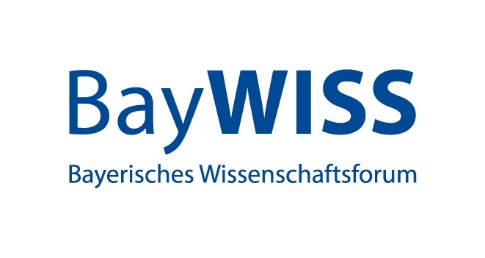 BayWISS-Preis für eine herausragende oder zukunftsweisende Forschungsleistung im jeweiligen Wissenschaftsbereich für alle Promovierenden der Verbundkollegs 2022Einreichungs-FormularBitte fügen Sie Ihrem Vorschlag folgende Unterlagen bei. Beachten Sie, dass nur vollständige Vorschläge berücksichtigt werden können:Essay von max. 3 Seiten, ca. 12.000 Zeichen (inkl. Leerzeichen), in dem die Forschungsergebnisse des Dissertationsprojektes und deren gesellschaftliche Bedeutung verständlich dargestellt werdenHochschulabschlusszeugnis Tabellarischer LebenslaufKurze Einschätzung der Betreuerin oder des Betreuers (warum das Projekt preiswürdig ist, z.B. wegen besonderer Leistungen, Patente, Konferenzteilnahmen, Publikationen etc.)Bitte richten Sie die Unterlagen bis 15. Juli 2022 elektronisch an die Koordinator*innen Ihres VKs.Hochschulen:Daten zur/m Promovierenden:Daten zur/m Promovierenden:Name:Vorname:Daten zum akademischen Werdegang:Daten zum akademischen Werdegang:Studiengang zur Promotion:akademischer Grad:Durchschnittsnote:Studiendauer (Semester):HochschuleDaten zur Promotion:Daten zur Promotion:Titel:Lehrstuhl /Institut /Fakultät:Betreuer*in der 
wissenschaftlichen Arbeit:Telefon oder E-Mail (für Rückfragen):